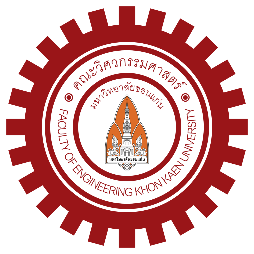 คณะวิศวกรรมศาสตร์ มหาวิทยาลัยขอนแก่นวิชา  ……………………………………………………………………………………การสอบ   กลางภาค   ปลายภาค   ภาคการศึกษา........................ ปีการศึกษา ....................วัน-เวลาสอบ  วัน.........................ที่.............เดือน........................พ.ศ...................        เวลา ......................ถึง..................... น.อาจารย์ผู้ออกข้อสอบ  ..........................................................................................................................................----------------------------------------------------------------------------------------------------------------------------คำชี้แจงจำนวนหน้าของข้อสอบมีทั้งหมด ................ หน้า นับรวมหน้าปกข้อสอบมีทั้งหมด ................ ข้อ ให้นักศึกษาทำทุกข้อประเภทการสอบ    	 ไม่อนุญาตให้นำเอกสาร หรือตำราเข้าห้องสอบ    	 อนุญาตให้นำเอกสาร หรือตำราเข้าห้องสอบได้		ระบุรายละเอียดเพิ่มเติม......................................................................................		.............................................................................................................................4.	 อุปกรณ์ที่อนุญาตให้นำเข้าห้องสอบ	 เครื่องคิดเลข  				 อุปกรณ์เขียนแบบ				 อื่นๆ ระบุ........................................................................	 ไม่อนุญาตให้นำอุปกรณ์ใดๆ เข้าห้องสอบ5.	ไม่อนุญาตให้ใช้เครื่องมือสื่อสารทุกชนิดในห้องสอบ6.	ให้ เขียนชื่อ-สกุล รหัสนักศึกษา Section และเลขที่นั่งสอบ ในกระดาษข้อสอบทุกหน้า7.	ห้ามนำข้อสอบออกจากห้องสอบ8.	อื่นๆ ระบุเพิ่มเติม (ถ้ามี)ข้อที่คะแนนเต็มคะแนนที่ได้123รวม